Latvijas 70. matemātikas olimpiādes 3. posma uzdevumi un atrisinājumi9.-12. klase9.1. Kādām naturālām  vērtībām izteiksmes  vērtība ir vesels skaitlis?Atrisinājums. Ekvivalenti pārveidojam doto izteiksmi:Tā kā  ir naturāls skaitlis, tad dotās izteiksmes vērtība būs vesels skaitlis tikai tad, ja  ir vesels skaitlis, bet tas iespējams, ja  ir skaitļa 14 dalītājs. Ievērojot, ka  ir naturāls, iegūstam, ka  vai , no kā iegūstam, ka  vai .9.2. Atrast visus naturālos skaitļus  intervālā , kuriem izpildās šāda īpašība: jebkuram naturālam skaitlim , kuram  ir spēkā , kur  ir skaitļu 1, , , 100 vidējais aritmētiskais.Atrisinājums. Pēc dotā . Tā kā , tad var pieņemt, ka , kur . Līdz ar to iegūstam, ka četru doto skaitļu vidējais aritmētiskais irŅemot vērā, ka jāizpildās nevienādībām , iegūstamPārrakstot iegūto divkāršo nevienādību kā nevienādību sistēmu, iegūstam       jeb        Ievērojam, ja nevienādība izpildās pie , tad tā izpildās arī pie lielākiem . Tāpēc tas, ka šī nevienādība izpildās visiem  ir ekvivalents apgalvojumam, ka tā izpildās pie . Tātad        jeb      Līdz ar to esam ieguvuši, ka jebkurai derīgai  vērtībai ir spēkā sakarība , ja  ir 49, 50 vai 51.9.3. Punkts  atrodas uz stara  un punkti  un  atrodas uz stara  tā, ka  un . Leņķa  bisektrise krusto staru  punktā . Pierādīt, ka  ir  bisektrise!Atrisinājums. Pagarinām nogriezni , tad  kā krustleņķi (skat. 1. att.) un līdz ar to arī . Izmantojot bisektrises īpašību, iegūstam, ka punkts  atrodas vienādā attālumā noleņķa  malām  un , tas ir, ;leņķa  malām  un , tas ir, .Tātad  un esam ieguvuši, ka punkts  atrodas vienādā attālumā no leņķa  malām. Līdz ar to pēc bisektrises pazīmes esam ieguvuši, ka punkts  atrodas uz  bisektrises jeb  ir  bisektrise.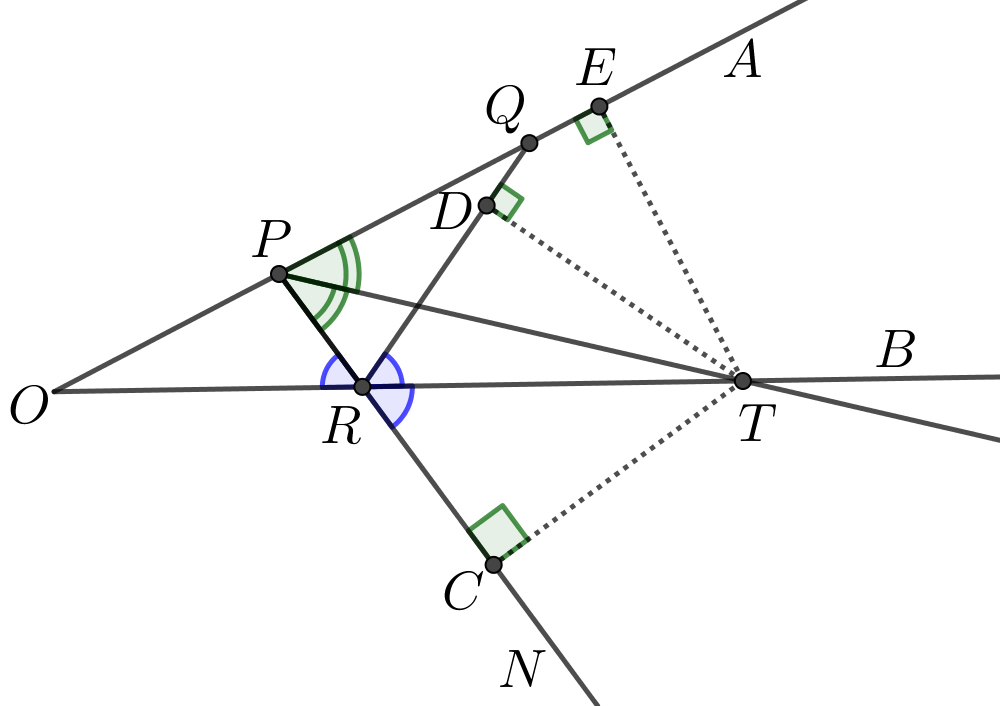 1. att.9.4. Vai eksistē tādi četri dažādi a) naturāli skaitļi, b) pirmskaitļi , ka vienlaicīgi izpildās šādi nosacījumi: dalās ar , dalās ar , dalās ar , dalās ar ?Atrisinājums. a) Jā, eksistē. Skaitļiem 1, 2, 3, 6 izpildās visi uzdevuma nosacījumi: dalās ar , dalās ar , dalās ar , dalās ar .b) Nē, neeksistē. Ievērojam, ka dalās ar  (jo abi saskaitāmie dalās ar ), dalās ar , dalās ar , dalās ar .Tā kā  ir pirmskaitļi, tad  dalās ar , no kā izriet, ka . Nezaudējot vispārīgumu varam pieņemt, ka . Tādā gadījumā , jo pat trīs mazāko atšķirīgo pirmskaitļu reizinājums . Esam ieguvuši pretrunu, tātad neeksistē tādi četri dažādi pirmskaitļi, kuriem izpildās visi uzdevuma nosacījumi.9.5. Vai kubu ar izmēriem  iespējams salikt no ķieģeļiem, kuru izmēri ir Atrisinājums. Pamatosim, ka prasīto nevar izdarīt. Sadalām kubu 9 mazākos kubos, kuru izmēri ir , un iekrāsojam tos kā šaha galdiņu (skat. 2. att.). Pavisam ir  melni un  balti kubiņi ar izmēriem . Tā kā katrs ķieģelis pārklāj 4 melnus un 4 baltus kubiņus ar izmēriem  (skat. 3. att.), tad, ja no šiem ķieģeļiem būtu salikts kubs, tas saturētu vienāda skaita melnos un baltos kubiņus ar izmēriem ,
bet .10.1. Pierādīt, ka skaitlim  ir vismaz 20 dažādi pozitīvi dalītāji!Atrisinājums. Apzīmējam  un pārveidojam doto skaitli:Tā kā naturālam skaitlim , kur  ir dažādi pirmskaitļi, pavisam ir   dažādi naturālie dalītāji, tad dotajam skaitlim ir vismaz  dažādi dalītāji, pat neņemot vērā reizinātāju . Patiesībā dotajam skaitlim ir 640 dažādi dalītāji.10.2. Zināms, ka . Kāda var būt  vērtība?1. atrisinājums. Pamatosim, ka . Veicam ekvivalentus pārveidojumus:Tā kā iegūta patiesa nevienādība, tad arī dotā nevienādība ir patiesa. Līdz ar to esam ieguvuši, ka  jeb , tātad .Vēl jāparāda, ka visām vērtībām šajā intervālā ir atbilstošas  un  vērtības. Apzīmējam  ). No dotās vienādības iegūstamSastādām kvadrātvienādojumu , kura sakņu summa ir  un sakņu reizinājums ir . Ja šim vienādojumam ir atrisinājums dotai  vērtībai, tad tā saknes ir meklētās  un  vērtības. Aprēķinām diskriminantu , tā kā , tad , tātad visām pieļaujamajām  vērtībām . Tātad .2. atrisinājums. Apzīmējam  un . Ievietojot apzīmējumus dotajā vienādībā, iegūstamLai pēdējā vienādība būtu patiesa, tad . Tā kā , tad .10.3. Taisnlenķa trijstūrī , kurā , novilkts augstums , nogriežņa  viduspunkts ir . Punkti  un  ir attiecīgi nogriežņu  un  viduspunkti. Pierādīt, ka .Atrisinājums. Ievērojam, ka pēc pazīmes , jo  un
 (skat. 4. att.). Tātad trijstūru malas ir proporcionālas, tas ir,   . Tā kā 
 un , tad . Līdz ar to  pēc pazīmes . Tātad 
 jeb .Līdzīgi pierāda, ka .Tātad .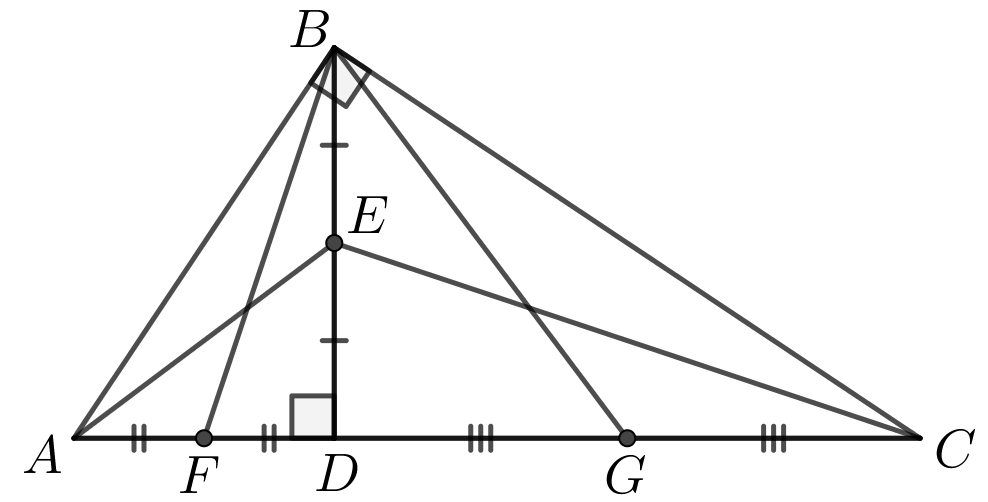 4. att.10.4. Aplūkojam skaitļu virkni 7; 737; 73737; 7373737; ..., kuras pirmais loceklis ir 7 un katru nākamo iegūst, iepriekšējam pierakstot galā 37. Pierādīt, ka neviens šīs virknes loceklis nedalās ar 17.Atrisinājums. Apzīmējam virknes locekļus ar , , , …Redzams, ka virknē ir spēkā sakarība . Patiešām, skaitli pareizinot ar 100 tam tiek galā pierakstītas divas nulles, bet pieskaitot 37 šīs nulles pārvēršas par 37, tātad šī operācija pieraksta skaitļa galā 37. Apzīmēsim ar  atlikumu virkni, kas rodas  dalot ar 17, . Mums jāpierāda, ka virknē  nav nevienas nulles.Arī virknes  katrs loceklis (tāpat kā virknei ) ir atkarīgs tikai no iepriekšējāIzmantojot šo formulu un to, ka , aprēķināsim virknes  pirmos locekļus.Esam ieguvuši, ka . Tā kā šajā virknē katrs loceklis ir atkarīgs tikai no iepriekšējā, tad šī virkne būs periodiska ar periodu 8: no tā, ka , secinām, ka , tad  utt.Tā kā starp pirmajiem 8 locekļiem šajā virknē nav nevienas nulles, tad, tā kā tā ir periodiska, tad arī tālāk tajā nebūs nevienas nulles.10.5. Dotas četras pēc ārējā izskata vienādas monētas, katras monētas masa ir 20 g vai 21 g. Kā noteikt katras monētas masu ar trīs svēršanām uz elektroniskajiem svariem, kas rāda uz svariem uzlikto monētu kopējo masu?Atrisinājums. Apzīmējam monētas ar . Pirmajā svēršanā uz svariem liekam  un .Ja  vai , tad  un  masas jau zināmas, tās attiecīgi ir 20 g un 20 g vai 21 g un 21 g. Pēc tam ar divām svēršanām atrodam  un  masu.Ja , tad otrajā svēršanā uz svariem liekam  un .Ja  un , tad zinām  un  masu, tātad arī  masu. Trešajā svēršanā uz svariem liekam  un nosakām tās masu.Ja , tad no tā, ka , secinām, ka . Trešajā reizē uz svariem liekam  un D. Ievērojam, ka  ir pāra skaitlis (40 vai 42). Apskatot visus iespējamos svēršanas iznākumus, iegūstam katras monētas masu, skat. 5. att.5. att.11.1. Dota funkcija . Ar kādām parametra  vērtībām funkcija ir augoša intervālā ?1. atrisinājums. Ievērojam, ka . Lai funkcija būtu augoša, jāizpildās nevienādībai . Atrisinām šo nevienādību:Vēl jāgarantē, ka parabolas virsotne neatrodas intervālā . Tā kā  vērtības ir pozitīvas, tad parabolas zari ir vērsti uz augšu un, lai dotajā intervālā funkcija būtu augoša, jāizpildās nevienādībai  jeb . Reizinot nevienādību ar , iegūstam  jeb . Līdz ar to funkcija ir augoša intervālā , ja .2. atrisinājums. Ievērojam, ka . Ja , tad parabolas virsotnes abscisa   kas nozīmē, ka funkcija nav augoša dotajā intervālā. Ja , tad iegūstam  un tā ir dilstoša funkcija. Ja , tad parabolas zari ir vērsti uz augšu un, lai dotajā intervālā funkcija būtu augoša, jāizpildās nevienādībai . Reizinot nevienādību ar , iegūstam  jeb . Līdz ar to funkcija ir augoša intervālā , ja
.11.2. Aplūkojam virkni 1; 2; 2; 3; 3; 3; 4; 4; 4; 4; 5; 5; 5; 5; 5; 6; 6; 6; 6; 6; 6; ..., kurā katrs naturālais skaitlis  tiek atkārtots  reizes. Pierādīt, ka šīs virknes -to locekli var aprēķināt pēc formulas Ar  apzīmējam skaitļa veselo daļu, tas ir, lielāko veselo skaitli, kas nepārsniedz . Piemēram, , , .Atrisinājums. Katrs naturāls skaitlis  dotajā virknē atkārtojas  reizes, noskaidrosim, ar kādiem indeksiem (kurās pozīcijās) tas tajā parādās.Pirms pirmā skaitļa  ir viens vieninieks, divi divnieki, trīs trijnieki, …,  skaitlis , tātad kopāskaitļi. Tātad skaitlim  indeksi šajā virnē būsjeb, citiem vārdiem sakot, jebkurš skaitlis  šajā virknē parādās ar indeksu , kur .Lai pierādītu formulu, jāpierāda, ka visiem naturāliem  un visiem naturāliem  izpildās       jeb        Vienādība , kur  ir naturāls skaitlis izpildās tad un tikai tad, ja , tāpēc vienādība pārvēršas par divkāršo nevienādībuAtņemot  un kāpinot kvadrātā, iegūstamRedzams, ka pēdējā nevienādība ir patiesa visiem . Tā kā visi pārveidojumi bija ekvivalenti (kvadrātā tika kāpinātas pozitīvas izteiksmes), tad sākotnējā izteiksme arī ir spēkā.11.3. Četrstūris  ievilkts riņķa līnijā. Pierādīt, ka trijstūros  ievilkto riņķa līniju centri ir taisnstūra virsotnes!Atrisinājums. Ja  un  ir attiecīgi  un  ievilkto riņķa līniju centri (skat. 6. att.), tad  un ir attiecīgi  un  bisektrises. TātadLīdzīgi .Tā kā  kā ievilktie leņķi, kas balstās uz vienu un to pašu loku, tad . Tātad punkti  atrodas uz vienas riņķa līnijas. Līdz ar to .Ja Z ir  ievilktās riņķa līnijas centrs, tad līdzīgi iegūstam, ka .Izmantojot šīs divas vienādības, iegūstamLīdzīgi pierāda, ka arī pārējie četrstūra leņķi ir taisni, tātad tas ir taisnstūris.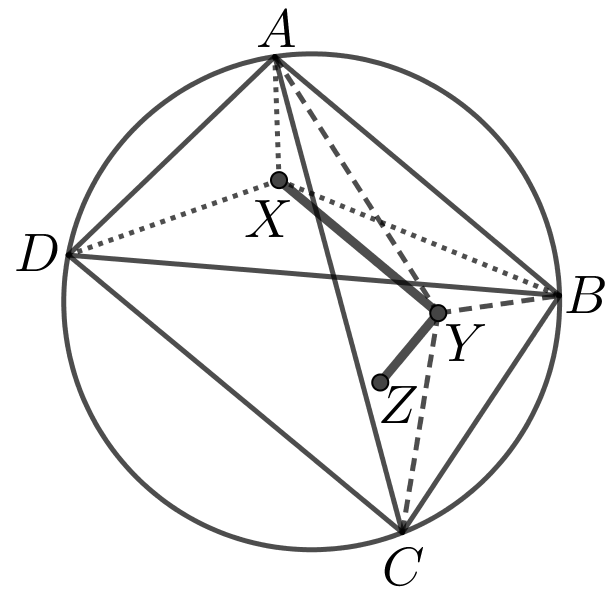 6. att.11.4. Zināms, ka trīsciparu skaitlis  ir pirmskaitlis un ka vienādojumam  ir divas reālas saknes. Vai var gadīties, ka šīs saknes ir a) veseli skaitļi, b) racionāli skaitļi?Atrisinājums. a) Nē, saknes nevar būt veseli skaitļi. Ievērojam, ka , jo pretējā gadījumā nav pirmskaitlis. Tas nozīmē, ka  nav vienādojuma sakne. Ja , tad . Tātad vienādojumam var būt tikai negatīvas saknes. Apzīmējot saknes ar ,  un sadalot kreisās puses izteiksmi reizinātājos, iegūstamPieņemsim, ka šīs saknes ir veseli skaitļi. Ja , tad iegūstamTātad esam ieguvuši, ka  ir salikts skaitlis, kas ir pretrunā ar doto. Līdz ar to vienādojumam nav veselu sakņu.b) Nē, saknes nevar būt racionāli skaitļi. Pieņemsim pretējo, ka saknes vienādojumam ir racionālas, tas ir,  un , kur  ir savstarpēji pirmskaitļi un arī   ir savstarpēji pirmskaitļi. Sadalām vienādojuma kreiso pusi reizinātājos:Ievietojot , iegūstamPamatosim, ja kvadrātvienādojuma  sakne ir  (nesaīsināma daļa), tad  dalās ar .Ievietojam vienādojumā  tā sakni  un pārveidojam iegūto identitāti:Tā kā pēdējās vienādības kreisā puse dalās ar , tad arī labās puses izteiksmei jādalās ar . Ņemot vērā, ka pēc pieņēmuma  un  ir savstarpēji pirmskaitļi, secinām, ka  ir jādalās ar .Līdz ar to secinām, ka  ir viencipara skaitlis, jo  ir cipars. Analogi iegūst, ka  dalās ar . Tas nozīmē, ka  ir divciparu skaitlis.Tātad vienādība  nevar pastāvēt, jo kreisajā pusē ir reizinātājs  (trīsciparu pirmskaitlis), bet labajā pusē  ir viencipara skaitlis un pārējie reizinātāji – divciparu. Līdz ar to dotā vienādojuma saknes nav racionāli skaitļi.11.5. Atrast lielāko naturālo skaitli , kuram ir spēkā īpašība: lai kuras  rūtiņas būtu aizkrāsotas  rūtiņu tabulā, vienmēr varēs izvēlēties divas rindas un divas kolonnas tā, ka katra aizkrāsotā rūtiņa atrodas vai nu izvēlētajā rindā, vai izvēlētajā kolonnā (vai abās).Atrisinājums. Lielākā  vērtība ir 6. Pamatosim, ja iekrāsotas 6 rūtiņas, tad jebkuram krāsojumam izpildās uzdevuma nosacījumi. Ja kādā rindā ir vairāk nekā divas iekrāsotas rūtiņas, tad izvēlamies šo rindu un vēl kādu rindu, kurā ir kāda iekrāsota rūtiņa. Tātad izvēlētajās divās rindās jau ir vismaz četras iekrāsotas rūtiņas. Tā kā ir palikušas divas iekrāsotas rūtiņas, tad pietiek izvēlēties divas kolonnas, lai iekrāsotās rūtiņas atrastos šajās kolonnās.Ja nevienā rindā nav vairāk kā divas iekrāsotas rūtiņas, tad pēc Dirihlē principa divas iekrāsotas rūtiņas ir vismaz divās rindās. Izvēlamies šīs divas (vai divas no trim, ja trīs rindās ir pa divām iekrāsotām rūtiņām) rindas. Tad izvēlētajās divās rindās jau ir tieši četras iekrāsotas rūtiņas. Tā kā ir palikušas divas iekrāsotas rūtiņas, tad pietiek izvēlēties divas kolonnas, lai iekrāsotās rūtiņas atrastos šajās kolonnās.Pamatosim, ka lielākām  vērtībām īpašība nav spēkā visām tabulām. Ja , tad īpašība nav spēkā, piemēram,
7. att. dotajam rūtiņu izvietojumam. Ievērojam, ka, izvēloties jebkuras divas rindas, paliek trīs kolonnas, kurās atrodas iekrāsotās rūtiņas.7. att.12.1. Ģeometriskās progresijas pirmais, desmitais un 2020-ais loceklis ir naturāls skaitlis. Vai noteikti arī tās 2019-ais loceklis ir naturāls skaitlis?Atrisinājums. Nē, 2019-ais loceklis var nebūt naturāls skaitlis, piemēram, ja  un , tad,,, kas nav naturāls skaitlis.12.2. Noteikt izteiksmes  vislielāko un vismazāko vērtību, ja .Atrisinājums. Pārveidojam doto izteiksmi un lietojam nevienādību :Tātad dotās izteiksmes mazākā vērtība ir 9 un to var iegūt, ja .Lai atrastu izteiksmes  maksimālo vērtību, vispirms pierādīsim lemmu. Lemma. Funkcija  dilst pa kreisi no tās minimuma punkta  un aug pa labi no tā, tas ir,    un    Pierādījums. Apskatām abus gadījumus.Saskaņā ar Lemmu fiksētiem  funkcija maksimālo vērtību sasniedz intervāla galapunktā, tas ir, kad  vai . Simetrijas dēļ tas pats attiecas uz gadījumiem, kad fiksējam  un . Tātad izteiksme  maksimālo vērtību sasniedz tad, kad  . Apskatām izteiksmes  vērtību, ja : vai , tad ; un , tad ; un , tad .Līdz ar to dotās izteiksmes vislielākā vērtība ir .12.3. Riņķa līnijā  ievilkta vienādsānu trapece , punkts  ir garākā pamata  viduspunkts. Punkts  ir viduspunkts tam lokam , kas nesatur punktus  un . Taisnes un  krustojas punktā . Zināms, ka nogriežņi ,  un  krustojas vienā punktā  un . Pierādīt, ka .Atrisinājums. Pierādīsim, ka  ir riņķa līnijas  centrs. Tā kā , tad  un  (skat. 8. att.). Tā kā uz vienādiem lokiem balstās vienādas hordas, tad . Ievērojam, ka
 un  kā ievilktie leņķi, kas balstās attiecīgi uz viena un tā paša loka. Tad
 pēc pazīmes  un  kā atbilstošās malas. Esam ieguvuši, ka punkts  atrodas vienādā attālumā no nogriežņa  galapunktiem. Trijstūris  ir vienādsānu, jo  kā leņķi, kas balstās uz vienādiem lokiem  un , tātad punkts  atrodas vienādā attālumā no nogriežņa  galapunktiem. Līdz ar to  (jeb ) ir nogriežņa  vidusperpendikuls. Ievērojam, ka simetrijas dēļ  ir malu  un  vidusperpendikuls. Tā kā četrstūris  ir ievilkts četrstūris, tad tam apvilktās riņķa līnijas centrs atrodas malu vidusperpendikulu krustpunktā, līdz ar to punkts  ir riņķa līnijas  centrs.Tā kā punkts  ir mazākā loka  viduspunkts, tad . Trijstūris  ir vienādsānu taisnleņķa trijstūris, jo balstās uz diametra , tad pēc Pitagora teorēmas .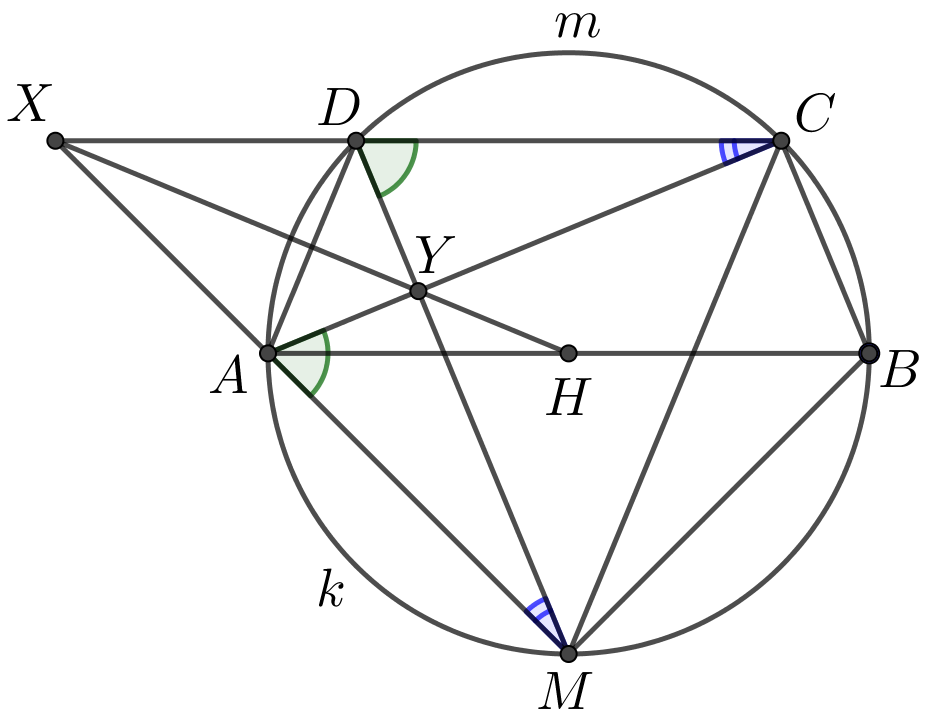 8. att.12.4. Zināms, ka četrciparu skaitlis  ir pirmskaitlis un ka vienādojumam  ir trīs reālas saknes. Vai var gadīties, ka visas šīs saknes ir a) veseli skaitļi, b) racionāli skaitļi?Atrisinājums. a) Nē, saknes nevar būt veseli skaitļi. Ievērojam, ka , jo pretējā gadījumā nav pirmskaitlis. Tas nozīmē, ka  nav vienādojuma sakne. Ja , tad . Tātad vienādojumam var būt tikai negatīvas saknes. Apzīmējot saknes ar , ,  un sadalot kreisās puses izteiksmi reizinātājos, iegūstamPieņemsim, ka vienādojuma saknes ir veseli skaitļi. Ja , tad iegūstamTātad esam ieguvuši, ka  ir salikts skaitlis, kas ir pretrunā ar doto. Līdz ar to vienādojumam nav veselu sakņu.b) Nē, saknes nevar būt racionāli skaitļi. Pieņemsim, ka saknes vienādojumam ir racionālas, tas ir,  ,  un , pie kam daļas ir nesaīsināmas jeb  un  ir savstarpēji pirmskaitļi. Pārveidojam vienādojuma kreisās puses izteiksmi:Ievietojot , iegūstamReizinot abas puses ar , iegūstamPamatosim, ja vienādojuma  sakne ir  (nesaīsināma daļa), tad  dalās ar .Ievietojam vienādojumā  tā sakni  un pārveidojam iegūto identitāti:Tā kā pēdējās vienādības kreisā puse dalās ar , tad arī labās puses izteiksmei jādalās ar . Ņemot vērā, ka pēc pieņēmuma  un  ir savstarpēji pirmskaitļi, secinām, ka  ir jādalās ar .Līdz ar to secinām, ka  ir viencipara skaitlis, jo  ir cipars. Analogi iegūst, ka  dalās ar . Tas nozīmē, ka  ir divciparu skaitlis.Tātad vienādība   nevar pastāvēt, jo kreisajā pusē ir reizinātājs  (četrciparu pirmskaitlis), bet labajā pusē  ir viencipara skaitlis un pārējie reizinātāji – divciparu. Līdz ar to dotā vienādojuma saknes nav racionāli skaitļi.12.5. Kādā valstī ir 2020 pilsētas, katra ar katru ir savienota ar ceļu, ceļi ārpus pilsētām nekrustojas (izmantoti viadukti). Biznesmenis ar ceļu pārvaldi spēlē šādu spēli: katru dienu biznesmenis privatizē vienu ceļu, bet ceļu pārvalde nojauc desmit neprivatizētus ceļus. Pierādīt, ka biznesmenis var panākt, ka pēc kāda laika viņam pieder ciklisks ceļu maršruts kas iet caur tieši 70 pilsētām, katrā iegriežoties tieši vienu reizi!Atrisinājums. Vispirms biznesmenis sev var izveidot ceļu virkni no 67 ceļiem caur kādām pilsētām
. To noteikti var izdarīt, jo pat pēc pēdējā gājiena ceļu pārvalde ir nojaukusi
tikai  ceļus, bet no katras pilsētas iziet 2019 ceļi. Nosauksim pilsētas  par zaļām.Nākamajā etapā biznesmenis var sev privatizēt 40 ceļus, kas iziet no pilsētas  un iet uz pilsētām 
(skat. 9. att.), kas nav zaļas. To noteikti var izdarīt, jo no pilsētas  iziet  ceļš uz pilsētām, kas nav zaļas, bet ceļu pārvalde pat pēdējā gājienā kopā ir nojaukusi tikai  ceļus. Nosauksim pilsētas  par sarkanām.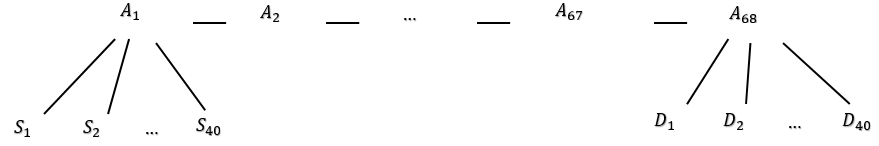 9. att.Nākamajā etapā biznesmenis var sev privatizēt 40 ceļus, kas iziet no pilsētas  un iet uz pilsētām , kas nav ne zaļas, ne sarkanas. To noteikti var izdarīt, jo no pilsētas  iziet  ceļi uz pilsētām, kas nav ne zaļas, ne sarkanas, bet ceļu pārvalde pat pēdējā gājienā kopā ir nojaukusi tikai  ceļus.Uz doto brīdi ceļu pārvalde ir nojaukusi 1470 ceļus, bet 40 sarkanās ar 40 zaļajām pilsētām kopā savieno
 ceļi, tātad vismaz 130 no tiem vēl nav nojaukti. Pieņemsim, ka nav nojaukts ceļš, starp pilsētām  un . Tad pēdējā gājienā biznesmenis var privatizēt šo ceļu un viņš būs ieguvis ciklisku maršrutu caur 70 pilsētām
(skat. 10. att.).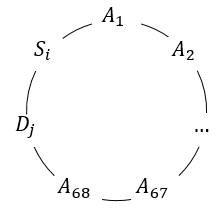 10. att.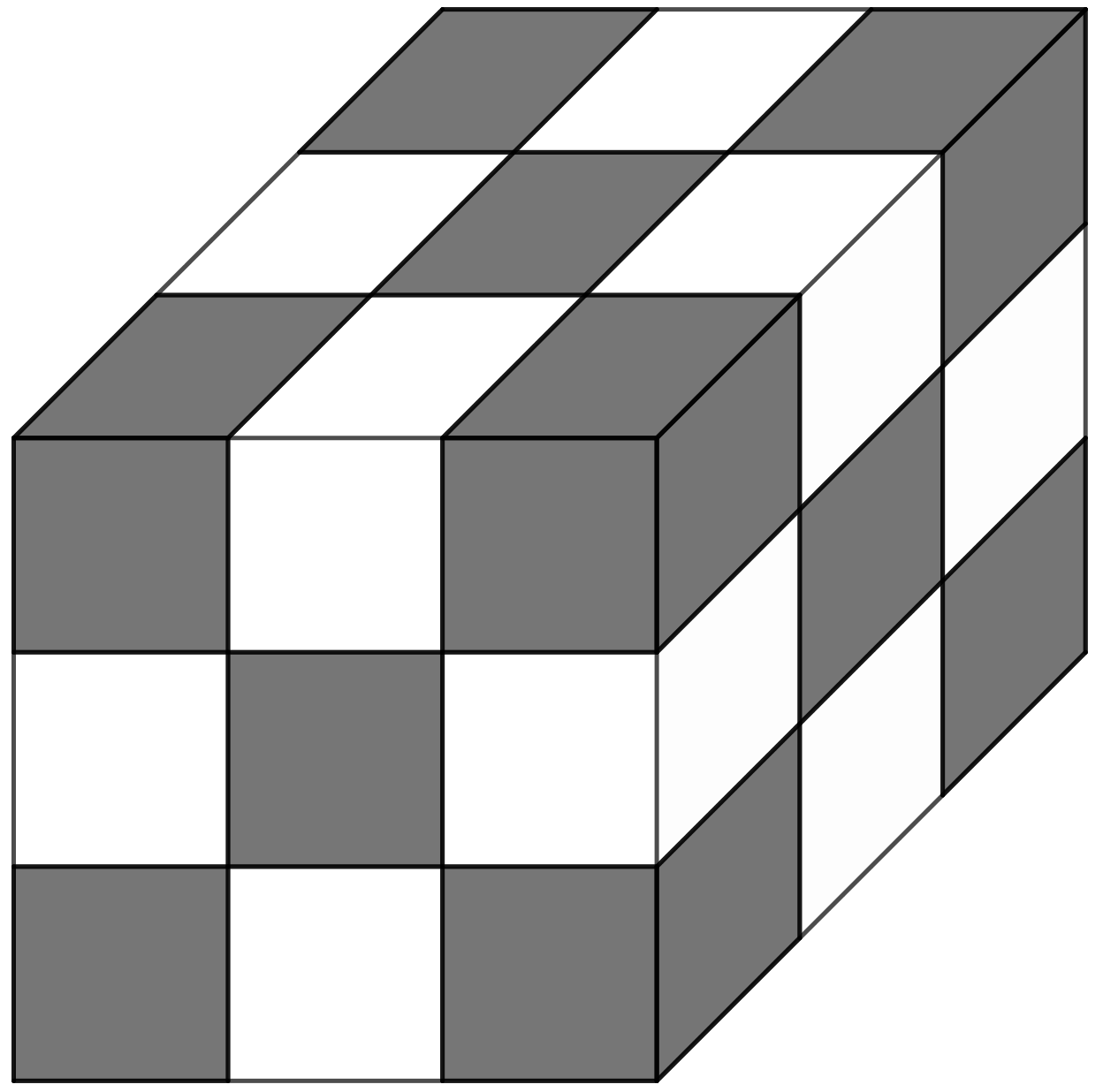 2. att.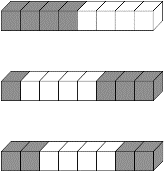 3. att.0123456787684121311157406020202021406121202021426220212120426321212120